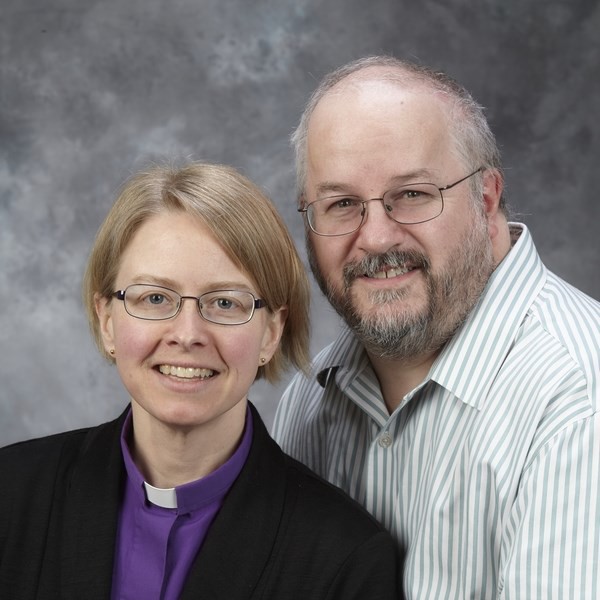 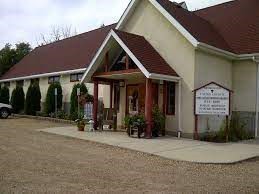 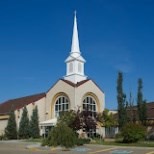 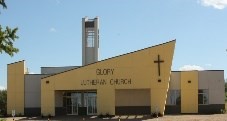 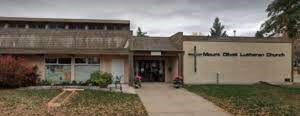 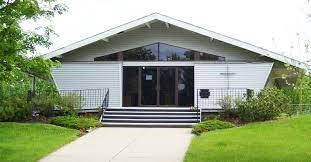 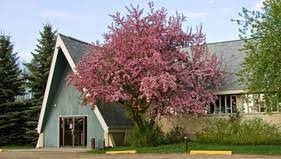 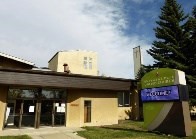 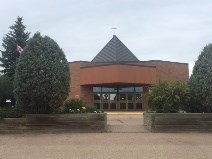 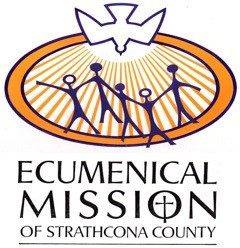 Mission EventsOctober 22-25, 2023Sunday, October 227 pm Opening EveningWorship ServiceSherwood Park UnitedThat all may be one, ...that the world may believe(Jn. 17: 20-24)Monday, October 232 pm Afternoon TeaBethel LutheranChrist is not divided(1 Cor. 1: 20-27)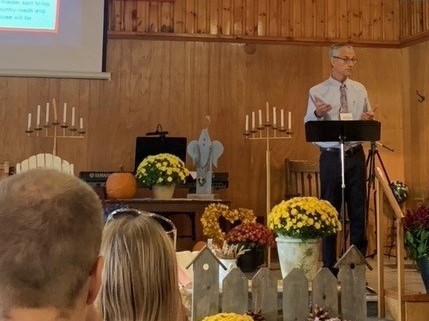 Monday, October 237 pm Evening Worship ServiceGlory LutheranOne body, many members(1 Cor. 12: 12-31)Tuesday, October 24 10 am Bible Study Ardrossan UnitedChrist breaks down dividing walls (Eph. 2: 11-22)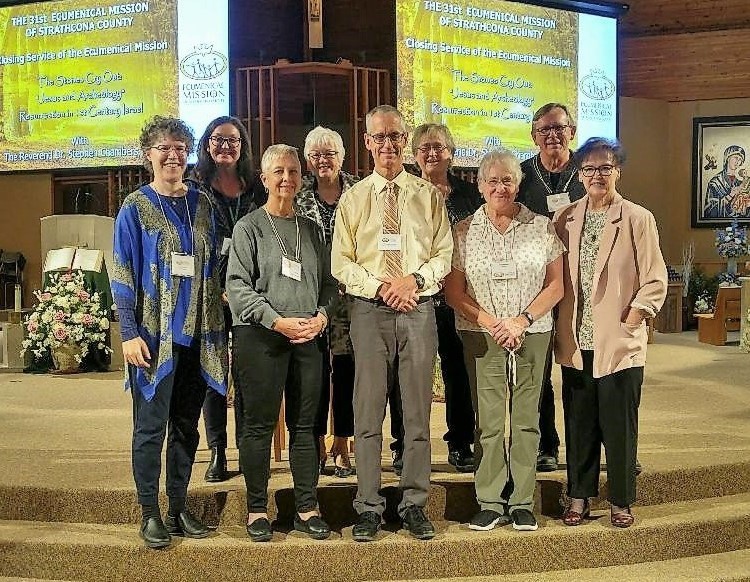 Tuesday, October 247 pm Evening Worship ServiceSt. Thomas Anglican Be reconciled (Matt. 5: 21-26)Wednesday, October 252 pm Afternoon TeaMount Olivet LutheranWalking together with Christ (Lk. 24: 13-33a)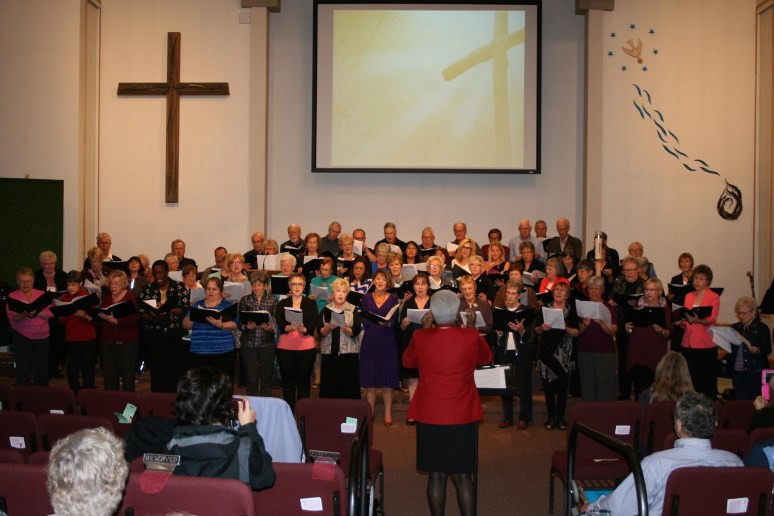 Wednesday, October 257 pm Closing Evening WorshipServiceOur Lady of Perpetual Help Roman CatholicThe gift of the Holy Spirit (Acts 2: 1-21)Worship Together	Learn Together	Grow Together in Christ